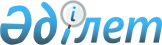 Қазақстан Республикасы Үкiметiнiң 2002 жылғы 18 наурыздағы N 323 және 2006 жылғы 17 ақпандағы N 104 қаулыларына өзгерiстер енгiзу туралыҚазақстан Республикасы Үкіметінің 2006 жылғы 20 маусымдағы N 564 Қаулысы

      Қазақстан Республикасының Үкiметi  ҚАУЛЫ ЕТЕДI: 

      1. Қазақстан Республикасы Үкiметiнiң кейбiр шешiмдерiне мынадай өзгерiстер енгiзiлсiн: 

      1) "Басқарушылар кеңестерiндегi Қазақстан Республикасының өкiлдерiн тағайындау туралы" Қазақстан Республикасы Үкiметiнiң 2002 жылғы 18 наурыздағы N 323  қаулысында : 

      1-тармақта: 

      1) тармақшаның үшiншi абзацы мынадай редакцияда жазылсын: 

      "Басқарушының орынбасары - Қазақстан Республикасының Қаржы вице-министрi Елемесов Асқар Раушанұлы;"; 

      2) тармақшаның екiншi және үшiншi абзацтары мынадай редакцияда жазылсын: 

      "Басқарушы - Қазақстан Республикасы Премьер-Министрiнiң орынбасары - Экономика және бюджеттiк жоспарлау министрi Кәрiм Қажымқанұлы Мәсiмов; 

      Басқарушының орынбасары - Қазақстан Республикасының Экономика және бюджеттiк жоспарлау вице-министрi Марат Әпсеметұлы Құсайынов;"; 

      3) тармақшаның екiншi абзацында "Премьep-Министрiнiң орынбасары" деген сөздерден кейiн " - Экономика және бюджеттiк жоспарлау министрi" деген сөздермен толықтырылсын; 

      5) тармақшаның екiншi абзацы мынадай редакцияда жазылсын: 

      "Басқарушы - Қазақстан Республикасының Индустрия және сауда вице-министрi Асқар Болатұлы Баталов;"; 

      2)  (Күші жойылды - ҚР Үкіметінің 2007 жылғы 24 желтоқсандағы   N 1272  Қаулысымен). 

      2. Осы қаулы қол қойылған күнiнен бастап қолданысқа енгiзiледi.        Қазақстан Республикасының 

      Премьер-Министрі 
					© 2012. Қазақстан Республикасы Әділет министрлігінің «Қазақстан Республикасының Заңнама және құқықтық ақпарат институты» ШЖҚ РМК
				